СЛУЖБЕНИ ЛИСТ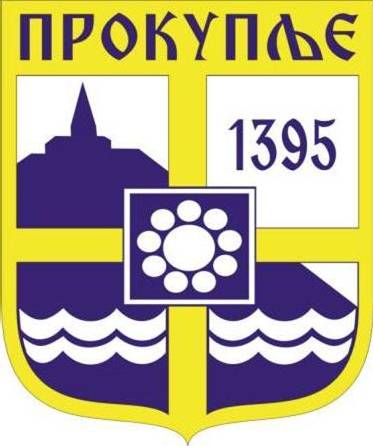 ГРАДА ПРОКУПЉА1На основу члана 59 став 1 Закона о локалној самоуправи („Службени гласник РС“ бр. 129/2007, 83/2014 – др. закон, 101/2016 – др. закон, 47/2018 и 111/2021 – др. закон), члана 2 став 1 Закона о комуналној милицији („Службени гласник РС“ бр. 49/2019) и члана 80 став 1 Статута града Прокупља („Службени лист општине Прокупље“ бр. 15/2018), Скупштина града Прокупља, на седници одржаној дана  30.12.2021. године, донела јеОДЛУКУ О ИЗМЕНАМА И ДОПУНАМА ОДЛУКЕ О ОРГАНИЗАЦИЈИ ГРАДСКЕ УПРАВЕ ГРАДА ПРОКУПЉАЧлан 1	У Одлуци о организацији Градске управе града Прокупља („Службени лист града Прокупља“ бр. 2/2018) (у даљем тексту: Одлука) у члану 10 ставу 1 после тачке 7 додаје се нова тачка 8 која гласи:	„8. Одељење комуналне милиције.“Члан 2Члан 21 Одлуке мења се и гласи:„Одељење комуналне милицијеОдељење комуналне милиције на територији града Прокупља обавља послове који се односе на:одржавање комуналног и другог законом утврђеног реда од значаја за комуналну делатност;вршење контроле над применом закона и других прописа и општих аката из области комуналне и других делатности из надлежности града;остваривање надзора у јавном градском, приградском и другом локалном саобраћају, у складу законом и прописима града;заштиту животне средине, културних добара, локалних путева, улица и других јавних објеката од значаја за град;подршку спровођењу прописа којима се обезбеђује несметано одвијање живота у граду, очување добара и извршавање других задатака из надлежности града;вршење контроле над применом закона којим се уређују државни симболи, осим у односу на државне органе, органе територијалне аутономије, града и имаоце јавних овлашћења иизвршавање других послова, у складу са законом.Одржавањем реда из става 1 овог члана сматра се одржавање реда, нарочито у областима, односно питањима: снабдевања водом; одвођења отпадних и атмосферских вода; јавне чистоће; превоза и депоновања земље и осталог растреситог материјала; превоза и депоновања комуналног и другог отпада; улица, општинских и некатегорисаних путева; саобраћајних ознака и сигнализације; паркирања; превоз путника у градском и приградском, односно локалном саобраћају; такси превоза; постављања привремених пословних објеката; заштите од буке у животној средини; контроле радног времена субјеката надзора; одржавања комуналних објеката, пијаца, гробља, паркова, зелених и других јавних површина, јавне расвете, стамбених и других објеката, у складу са законом.Послови из става 1 тачка 2 и става 2 овог члана не односе се на надлежности инспекције утврђене законом којим се уређују комуналне делатности и законом којим се уређују путеви.Одељење комуналне милиције је дужно да у обављању послова сарађује са комуналном милицијом других јединица локалне самоуправе, размењује податке и обавештења и остварује друге облике заједничког рада у оквиру узајамног пружања стручне помоћи.У обављању послова Одељење комуналне милиције сарађује са министарством надлежним за унутрашње послове, у складу са законом који уређује комуналну милицију.Одељење комуналне милиције је дужно да у обављању послова сарађује са грађанима у складу са законом који уређује комуналну милицију и другим прописима којима се уређује обављање комуналних и других послова из надлежности града.Одељење комуналне милиције је дужно да прима пријаве, петиције и предлоге у вези са комуналним редом које грађани подносе писаним путем и електронском поштом, а у хитним случајевима телефоном и непосредним усменим обраћањем. О свакој таквој пријави, петицији и предлогу, односно обраћању, у Одељењу комуналне милиције сачињава се службена забелешка, а грађани се, на њихов захтев, обавештавају о исходу поступања.Скупштина града даје сагласност на стратешки и годишње планове рада Одељења комуналне милиције, разматра годишње извештаје о раду Одељења комуналне милиције, прописује облике и начин остваривања сарадње између Одељења комуналне милиције и инспекцијских служби града, образује Комисију за решавање притужби на рад комуналне милиције, доноси одлуку о униформи и ознакама комуналне милиције по претходно добијеној сагласности министарства надлежног за систем локалне самоуправе и доноси одлуку о боји и начину означавања возила и пловила комуналне милиције, као и о опреми комуналне милиције, по претходно добијеној сагласности министарства надлежног за систем локалне самоуправе.За начелника Одељења комуналне милиције може бити распоређено лице које испуњава услове прописане законом, а распоређује га начелник Градске управе.“Члан 3	Досадашњи члан 21 Одлуке постаје члан 22 и гласи:„Поред послова наведених у члановима 12. до 21. ове Одлуке, Градска управа обављаће и друге послове утврђене законом, другим прописима и општим актима Скупштине града, Градског већа и начелника Градске управе. “Сви остали чланови се померају за један број.Члан 4Члан 28 став 1 тачка 1 Одлуке мења се и гласи:„- Одељењима – руководилац одељења“У члану 28 ставу 1 Одлуке после тачке 1 додаје се нова тачка 2 која гласи:„- Одељењем комуналне милиције – начелник одељења“Све остале тачке из члана 28 става 1 Одлуке померају се за један број.У члану 28 Одлуке након става 4 додаје се нови став 5 који гласи:„Све одредбе ове Одлуке које се примењују на руководиоце одељења, сходно се примењују и на начелника Одељења комуналне милиције.“Члан 5У осталом делу Одлука о организацији Градске управе града Прокупља остаје непромењена.Члан 6Ова Одлука ступа на снагу осмог дана од дана објављивања у „Службеном листу града Прокупља“.Број: 06-119/2021-02								    У Прокупљу,  30.12.2021. године				        СКУПШТИНА ГРАДА ПРОКУПЉА                                                                                                                ПРЕДСЕДНИК                                                                                                          СКУПШТИНЕ ГРАДА					                                                       Дејан Лазић с.р.2На основу члана 2. став 3.тачка 1., члана 3. став 1. тачка 1., члана 4. став 1. и 3., члана 13. став 1.  Закона о комуналним делатностима  („Сл.гласник РС“,88/2011, 104/2016 и 95/2018), члана 5. став 2. Одлуке о јавном водоводу („Сл.лист Града Прокупља“, бр.44/2020) и члана 19. Статута Града Прокупља („Сл.лист Општине Прокупље“, бр.15/2018), Скупштина Града Прокупља, на седници одржаној дана 30.12.2021.године, донела је:ОДЛУКУО ИЗМЕНИ ОДЛУКЕ О ОПШТИМ УСЛОВИМА ЗА ОДРЖАВАЊЕ И КОРИШЋЕЊЕ ЈАВНОГ ЛОКАЛНОГ ВОДОВОДА У СЕОСКИМ НАСЕЉИМА НА ТЕРИТОРИЈИ ГРАДА ПРОКУПЉАЧлан 1.	У Одлуци о општим условима за одржавање и коришћење јавног локалног водовода у сеоским насељима на територији Града Прокупља („Сл.лист Града Прокупља“, бр.32/2019), у члану 4. став 3. брише се.	Досадашњи став1. и 2. остају на снази.Члан 2.	У свему осталом Одлука о општим условима за одржавање и коришћење јавног локалног водовода у сеоским насељима на територији Града Прокупља („Сл.лист Града Прокупља“, бр.32/2019), остаје на снази.           Члан 3.	Ова Одлука ступа на снагу осмог дана од дана објављивања у „Службеном листу“ Града Прокупља.Број: 06-119/2021-02У Прокупљу, 30.12.2021.годинеСКУПШТИНА ГРАДА ПРОКУПЉА                                                                                                    ПРЕДСЕДНИК                                                                                                  СКУПШТИНЕ ГРАДА                                                                                                                       ПРОКУПЉА                                                                                                                                                                            Дејан Лазић с.р.3На основу члана 30., 29. Закона о јавној својини („Сл.гласник РС“,72/2011, 88/2013, 105/2014, 104/2016-др закон и 108/2016, 113/2017, 95/2018, 153/2020),  99. став 3. и 21.Закона о планирању и изградњи („Сл.гласник РС“,бр.72/09, 81/09-испр.64/10-одлукаУС, 24/11, 121/12,43/13-одлука УС, 50/13-одлука УС, 98/13-одлука УС, 132/14, 145/14, 83/2018, 31/2019, 37/2019-др.закон и 9/2020, 52/2021), члана 3. став 1. тачка 3. Уредбе о условима прибављања и отуђења непокретности непосредном погодбом и давања у закуп ствари у јавној својини односно прибављања и уступања искоришћавања других имовинских права, као и поступцима јавног надметања и прикупљања писмених понуда („Сл.гласник РС“, бр.16/2018)  и члана 40. став 1. тачка 36  Статута Града Прокупља („Сл.лист Општине Прокупље“, бр.15/2018), Скупштина Града Прокупља на седници одржаној дана  30.12.2021.године, доносиОДЛУКУО  ПРИСТУПАЊУ ПРИБАВЉАЊА ГРАЂЕВИНСКОГ ЗЕМЉИШТА У ЈАВНОЈ СВОЈИНИ ГРАДА ПРОКУПЉА, ПУТЕМ РАЗМЕНЕ 	I ПРИСТУПА СЕ  прибављању грађевинског земљишта у јавну својину Града Прокупља, непосредном погодбом, путем размене, и то:Реални удео 135/2306 катастарске парцеле бр.500 КО Бела Вода, укупне површине 23а3906м2 , по врсти земљиште у  грађевинском подручју, уписана у лист непокретности бр.310 за КО Бела Вода, носиоца права приватне својине Илић (Божидар) Зорана у уделу од 135/2306 и  носиоца права јавне својине Града Прокупља у уделу од 2171/2306 (део који  град Прокупље прибавља у јавну својину)Реални удео 332/3444 катастарске парцеле бр.503/1 КО Бела Вода, укупне површине 34а44м2 , по врсти земљиште у  грађевинском подручју, уписана у лист непокретности бр.309 за КО Бела Вода, носиоца права приватне својине носиоца права јавне својине Града Прокупља у уделу од 322/3444 и Илић (Божидар) Зорана у уделу од 3112/3444 (део који град Прокупље отуђује из јавне својине).II Поступак прибављања непокретности путем размене из ове Одлуке спровешће се по тржишним условима уз доплату разлике у тржишној вредности непокретности.III Формира се Комисија за спровођење поступка прибављања грађевинског земљишта  путем размене у следећем саставу:1.  Слађана Маричић – председник комисије2.  Милана Павловски -  члан3.  Маја Башић–чланIV По спроведеном поступку прибављања грађевинског земљишта у јавну својину путем размене, комисија доставља Скупштини Града Записник о спорведеном поступку са предлогом одлуке о прибављању грађевинског земљишта путем размене. V Ступањем на снагу ове Одлуке престају да важе Одлука о покретању поступка прибављања непокретности у јавну својину Општине Прокупље непосредном погодбом путем размене бр.06-80/2017-02 од 26.12.2017. године и Одлука о прибављању непокретности у јавну својину Општине Прокупље непосредном погодбом путем размене бр.06-25/2018-02 од 11.05.2018. године, које је донела Скупштина Општине Прокупље.VI Ова Одлука ступа на снагу осмог дана од дана објављивања у „Службеном листу Града Прокупља“.Број: 06-119/2021-02У Прокупљу, 30.12.2021.годинеСКУПШТИНА ГРАДА ПРОКУПЉА                                                                                                   ПРЕДСЕДНИК                                                                                                    СКУПШТИНЕ ГРАДА                                                                                                                                    Дејан Лазић с.р.4На основу члана 29. и 27. Закона о јавној својини („Сл.гласник РС“,72/2011,88/2013,105/2014,104/2016-др закон и 108/2016, 113/2017,95/2018, 153/2020), члана 3. став 1. тачка 1.,  став 3.и 4. Уредбе о условима прибављања и отуђења непокретности непосредном погодбом и давања у закуп ствари у јавној својини, односно прибављања и уступања искоришћавања других имовинских права, као и поступцима јавног надметања и прикупљања писмених понуда („Сл.гласник РС“, бр.16/2018) и члана 40. став 1. тачка 36  Статута Града Прокупља („Сл.лист Општине Прокупље“, бр.15/2018), Скупштина Града Прокупља на седници одржаној дана 30.12.2021.године, донела је:ОДЛУКУО ПРИБАВЉАЊУ НЕПОКРЕТНОСТИ НЕПОСРЕДНОМ ПОГОДБОМ У ЈАВНУ СВОЈИНУГРАДА ПРОКУПЉА	I ПРИБАВЉА СЕ у јавну својину Града Прокупља и то мост „Бејли“ који се налази на реци Топлици у рејону „Грчки млин“који је власништво Републике Србије-Министарство одбране. II Град Прокупља прибавља мост „Бејли“ из предходног става по укупној цени од 2.667.501,00 динара без ПДВ-а и исту ће исплатити у пет једнаких годишњих рата.III Овлаћује се Градоначелник  Града Прокупља да са овлаћеним представником Министарства одбране Републике Србије закључи Уговор о купопродаји којим ће се ближе уредити узајамна права и обавезе.IV Ова Одлука ступа на снагу осмог дана од дана објављивања у „Службеном листу“ Града Прокупља. Број: 06-119/2021-02У Прокупљу, 30.12.2021.годинеСКУПШТИНА ГРАДА ПРОКУПЉА                                                                                                   ПРЕДСЕДНИК                                                                                                    СКУПШТИНЕ ГРАДА                                                                                                                                   Дејан Лазић с.р.5На основу члана 11a став 15. Закона о ученичком и студентском стандарду („Службени гласник РС“ број 18/2010, 55/2013 и 27/2018 – др.закон и 10/2019) и члана 40. Статута Града  Прокупља („Службени лист Општине Прокупље“ бр. 15/18), Скупштина града Прокупља, на седници одржаној 30.12.2021.године донела је:ОДЛУКУ О ДОДЕЛИ НОВЧАНИХ НАГРАДА И СРЕДСТАВА ЗА ПОДСТИЦАЊЕ ОБРАЗОВАЊА И УСАВРШАВАЊА ТАЛЕНТОВАНИХ УЧЕНИКА И СТУДЕНАТА У ГРАДУ ПРОКУПЉУ I ОСНОВНЕ ОДРЕДБЕ                                                                        Члан 1.Овом Одлуком уређују се услови, критеријуми и поступак доделе  новчаних награда  и  средстава за подстицање образовања и усавршавања талентованих ученика и студената у Граду  Прокупљу из средстава буџета  града Прокупља.   Члан 2.Давалац новчаних награда и  средстава за подстицање образовања и усавршавања талентованих ученика и студената је Град Прокупље.II УСЛОВИ И  КРИТЕРИЈУМИ  ДОДЕЛЕ СРЕДСТАВАЧлан 3.Средства из чл.1. ове Одлуке се користе за:Новчане награде студентима основних, мастер и докторских академских студија са најмањом просечном оценом 9.00 (осим студената прве године студија), чије се школовање финансира из буџета Републике Србије.Новчане награде ученицима основних и средњих школа за освојене прве три награде на републичким такмичењима.Новчана средстава за подстицање образовања и усавршавања.Члан 4.Корисници средстава из члана 3. став  1. тачка 1. овe Одлуке могу бити студенти под следећим условима:Да су студенти основних, мастер или докторских академских студија;Да се студенти финансирају из буџета Републике Србије;Да просечна оцена у току протеклог школовања износи 9.00 и више;Да је студент по први пут уписан у наредну годину студија;Да имају пребивалиште на територији града Прокупља;Да није студент прве године студија.Члан 5.Корисници средстава из члана 3. став 1. тачка 2. ове Одлуке могу бити ученици под следећим условима:Да су на републичким  или међународним такмичењима ученика основних и средњих школа (такмичења морају бити уписана у „Календар такмичења и смотри ученика“ који објављује Министарство просвете, науке и технолошког развоја) освојили једно од прва три места; Да имају пребивалиште на територији града Прокупља.Члан 6.Новчана  средстава  за подстицање образовања и усавршавања надарених ученика и студената се утврђују за сваку годину Одлуком о буџету града Прокупља.Градоначелник града Прокупља именује Комисију за доделу новчаних средстава за подстицање образовања и усавршавања надарених ученика и студената у Граду Прокупљу (у даљем тексту: Комисија), на мандатни период од четири године.Комисија има седам чланова и то : два члана из области образовања, два члана из области културе и три члана представника локалне самоуправе.III ПОСТУПАК И ОДЛУЧИВАЊЕ О ДОДЕЛИ СРЕДСТАВАЧлан 7.Комисија::разматра пријаве кандидата;врши избор кандидата предлаже градоначелнику Града доношење одлуке о расподели средстава.Члан 8.Градоначелник града Прокупља, на предлог Комисије доноси одлуку о додели новчаних средстава.Члан 9.Комисија расписује конкурс за доделу новчаних награда талентованим студенатима у граду Прокупљу средином октобра месеца.Рок за подношење пријава не може бити краћи од месец дана. Конкурс се објављује у Топличким новинама, на интернет страници  града Прокупља као и на огласној табли града Прокупља.Члан 10.Свечана додела награда студентима се одржава децембра месеца. Члан 11.Податке о ученицима који су освојили награде на републичким такмичењима  Комисија добија од основних и средњих школа на територији  града Прокупља. Ученици који похађају школе ван територије града Прокупља могу се самоиницијативно пријавити за новчана средства уколико задовољавају услове из члана 5. ове Одлуке.Члан 12.Свечана додела награда ученицима основних и средњих школа се одржава након завршетка административног поступка.Члан 13.Комисија, на захтев кандидата, или на  препоруку  стручних органа школа, других установа, предузећа, факултета, може, у складу са финансијским могућностима, предложити градоначелнику града да донесе одлуку о обезбеђивању новчаних средстава за покриће трошкова упућивања ученика и студената у научне центре ради стручног усавршавања, студирања и учешћа на такмичењима у земљи и иностранству.IV  ПРАВА И ОБАВЕЗЕ КОРИСНИКАЧлан 14.У случају да је ученик или студент незадовољан Одлуком о расподели средстава, рок за жалбе је 8 дана од објављивања Одлуке. Члан 15.Након доношења Одлуке о расподели средстава, са изабраним кандидатима  закључују се уговори којима се уређују међусобна права и обавезе уговорних страна, као и начин и рок за пренос одобрених средстава.Уговор у име Града потписује градоначелник Града или начелник Градске управе.Члан 16.Корисник средстава из чл.1. ове Одлуке дужан је да, по захтеву Комисије, достави повратну информацију о наменској употреби одобрених средстава.V ПРЕЛАЗНЕ И ЗАВРШНЕ ОДРЕДБЕЧлан 17.Ступањем на снагу ове Одлуке престаје да важи Одлука о додели новчаних награда и средстава за подстицање образовања и усавршавања талентованих ученика и студената у општини Прокупље  („Службени лист Општине Прокупље“ бр. 29/2016).                                                        Члан 18.Одлуку о додели новчаних награда и средстава за подстицање образовања и усавршавања талентованих ученика и студената у граду Прокупљу, доставити Одељењу за друштвене делатности, Одељењу за привреду и финансије и архиви.Број:  06-119/2021-02У Прокупљу, 30.12.2021. годинаСКУПШТИНА ГРАДА ПРОКУПЉА                                                                                                              П Р Е Д С Е Д Н И К                                                                                                                             СКУПШТИНЕ ГРАДА                                                                                                                                 Дејан Лазић с.р.6На основу члана 189. Закона о основама система образовања и  васпитања ( „Сл. гласник РС“, бр.88/2017, 27/2018 и –др.закон,10/2019,27/2018- др.закон и 6/2020), члана 4.,12,13 и 14. Правилника о мерилима за утврђивање економске цене програма васпитања и образовања у предшколским установама (Сл.гласник РС“, број 87/2021), и члана 40. Статута Града Прокупља став 1 тачка 6. и 46. („Сл. лист града Прокупља“ бр.15/2018) и Предлога Управног одбора Предшколске установе „ Невен“, Скупштина града Прокупља на седници одржаној дана 30.12.2021. године, донела јеОдлукуо утврђивању економске цене програма васпитања и образовања у  предшколским установама чији је оснивач Град Прокупље за 2022. годинуЧлан 1.Овом Одлуком утврђује се економска цена програма васпитања и образовања у предшколским установама чији је оснивач Град Прокупље. Члан 2.Економска цена програма васпитања и образовања у предшколским установама чији је оснивач Град Прокупље утврђује се у износу 850,00 динара дневно по детету, односно 18 700,00 динара месечно.  Члан 3.Учешће корисника услуга у економској цени по детету износи 20%, односно за целодневне облике рада у трајању од 11 часова утврђује се  у износу 170,00 динара дневно по детету,односно 3 740,00 динара месечно.Учешће оснивача у економској цени по детету износи 80%, односно за целодневне облике рада у трајању од 11 часова утврђује се  у износу 680,00 динара,односно 14 960,00 динара месечно.  Члан 4.    	За дане одсуства  корисник и оснивач плаћају износ од 50% од утврђеног износа из члана 3. овом Одлуком.У случају проглашења ванредне ситуације и више силе за дане одсуства детета услуга се не наплаћује.Члан 5.Даном почетка примене ове Одлуке престаје да важи  Одлука  о утврђивању економске цене у Предшколској установи „Невен“ бр. 06-102/2020-02 од 10.12.2020. године.  Члан 6.Ова Одлука ступа на снагу наредног дана од дана објављивања у ,,Службеном листу града Прокупља, а примењиваће се од 01.01.2022.године.Број:  06-119/2021-02           У Прокупљу, 30.12.2021. годинеСКУПШТИНА ГРАДА ПРОКУПЉА                                                                                                                                      П Р Е Д С Е Д Н И К                                               	                             СКУПШТИНЕ ГРАДА ПРОКУПЉА                                                                                                   Дејан Лазић с.р.7На основу члана 20. и члана 32. Закона о локалној самоуправи(''Службени ГласникРС'' бр. 129/07,84/14-др.закон,101/16-др.закон и 47/18), члана 5.,10.,14.,15. и 38. Закона о планском систему Републике Србије(''Службени Гласник РС'' бр. 30/18), члана 138. Закона о спорту(''Службени гласник РС'' бр. 10/16) и члана 40. Статута града Прокупља(''Службени лист општине Прокупље'' бр.15/2018), Скупштина града Прокупља на седници одржаној дана 30.12.2021.године, донела је:ОДЛУКА О ИЗМЕНИ ОДЛУКЕО ИЗРАДИ ПРОГРАМА РАЗВОЈА СПОРТА ГРАДА ПРОКУПЉАЗАПЕРИОД ОД 2022. ДО 2024.ГОДИНЕЧлан 1.У Одлуци о изради Програма развоја спорта града Прокупља за период од 2022. до 2024.године (''Сл.лист града Прокупља'' бр. 24/2021), мења се члан 10. и сад гласи:'' Рок за реализацију активности из члана 5. Одлуке је 30.04.2022.године''.Члан 2.У свему осталом Одлука о изради Програма развоја спорта града Прокупља за период од 2022. до 2024.године(''Сл.лист града Прокупља'' бр. 24/2021), остаје непромењена.Члан 3.Ова Одлука ступа на снагу осмог дана од дана објављивања у '' Службеном листу града Прокупља''.Број: 06-119/2021-02У Прокупљу, 30.12.2021.годинеСКУПШТИНА ГРАДА ПРОКУПЉА                                                                                                                ПРЕДСЕДНИК                                                                                                          СКУПШТИНЕ ГРАДА                                                                                                                    Дејан Лазић с.р. 8На основу  члана 536.став 5. Закона о привредним друштвима („Службени гласник РС“ бр.36/11, 99/11, 83/14-др.закон, 5/15, 44/18, 95/18 и 91/19), члана 32. Закона о локалној самоуправи („Сл. гласник РС“, број 129/07, 83/14-др.закон и 101/2016-др.закон, 47/2018), члана 40. став 1. тачка 69. Статута града Прокупља („Сл. лист Општине Прокупље“, број 15/2018), Скупштина града Прокупља на седници одржаној дана  30.12.2021. године, донела је:РЕШЕЊЕI  Усваја се Почетни ликвидациони извештај Спортског центра Прокупље – у ликвидацији , који је донео ликвидациони управник бр. 01/12-129-01 од 12.12.2021.године.II  Решење ступа на снагу даном доношења.III Решење објавити у „Службеном листу града  Прокупља“.IV Решење доставити: Спортском центру Прокупље – у ликвидацији ,  Одељењу за привреду и финансије, Одељењу за друштвене делатности Градске управе Града Прокупља и Архиви града Прокупља.Број: 06- 119/2021-02У Прокупљу,  30.12.2021.годинеСКУПШТИНА ГРАДА ПРОКУПЉА                                                                                                    ПРЕДСЕДНИК                                                                                            СКУПШТИНЕ ГРАДА                                                                                                       Дејан Лазић с.р. 9На основу члана 32. Закона о локалној самоуправи(''Сл. Гласник РС'' бр.129/07, 83/14-др.закон, 101/2016-др.закон и 47/2018), члана 40. став. 1. тачка 45.Статута града Прокупља(''Сл. лист општине Прокупље'' бр. 15/2018), Скупштина града Прокупља на седници одржаној дана  30.12.2021.године, донела је:РЕШЕЊЕI ДАЈЕ СЕ САГЛАСНОСТ  на Одлуку о промени цена комуналних услуга, ''Porr – Werner – Weber“ д.о.о. Прокупље, број 1715 од 23.06.2021.године, Ценовник ''Porr – Werner – Weber“ д.о.о. Прокупље број 1718/1 од 23.06.2021.године и одобрава повећање цена комуналних услуга у износу од 17,40%.II Решење ступа на снагу даном доношења.III Решење објавити у ''Службеном листу града Прокупља''.IV Решење доставити: , ''Porr – Werner – Weber“ д.о.о. Прокупље, Одељењу за привреду и финансије, Председнику Градског већа града Прокупља и Архиви града Прокупља.Број: 06-119/2021-02У Прокупљу, 30.12.2021.годинеСКУПШТИНЕ ГРАДА ПРОКУПЉА                                                                                                          ПРЕДСЕДНИК                                                                                                  СКУПШТИНЕ ГРАДА                                                                                                            Дејан Лазић с.р. 10На основу члана 47. Закона о јавно-приватном партнерству и концесијама  („Службени гласник РС“ бр.88/11, 15/16 и 104/16), члана 40. став 1. тачка 19. Статута Града Прокупља („Службени лист општине Прокупље бр.15/18) и Мишљења Стручног тима за учешће у преговорима са партнером PWW Д.О.О.  у поступку откупа 20% удела бр.355-1/2011-01 од 28.12.2021.године, Скупштина града Прокупља на седници одржаној дана 30.12. 2021.године донела је:Р  Е  Ш  Е  Њ  ЕО ДАВАЊУ САГЛАСНОСТИ НА УГОВОР О ПРЕНОСУ УДЕЛА	I ДАЈЕ СЕ САГЛАСНОСТ на текст Уговора о преносу удела на који је дао Мишљење Стручни тим за учешће у преговорима са партнером PWW Д.О.О.  у поступку откупа 20% удела бр.355-1/2011-01 од 28.12.2021.године, како је дато у тексту материјала	II ОВЛАШЋУЈЕ СЕ градоначелник Града Прокупља да потпише предметни уговор.          III Решење ступа на снагу даном доношења.          IV Решење објавити у ''Службеном листу града Прокупља''.	СКУПШТИНА ГРАДА ПРОКУПЉА	Број: 06-119/2021-02	У Прокупљу, 30.12.2021.године								       ПРЕДСЕДНИК                                                                                    СКУПШТИНЕ ГРАДА ПРОКУПЉА            		                                                                     Дејан Лазић с.р.11На основу члана 32. Закона о локалној самоуправи („Сл.гласник РС“, бр. 129/07,83/14-др.закон и 101/2016-др.закон, 47/2018 и 111/2021 - др.закон) и чланa 40. став 1. тачка 54. Статута града Прокупља („Сл. лист општине Прокупље“, број 15/2018), Скупштина града Прокупља на седници одржаној дана30.12.2021. године, донела јеРЕШЕЊЕДАЈЕ СЕ САГЛАСНОСТ на Статут о изменама Статута Дома културе „Радивој Увалић Бата“Прокупље, који је донео Управни одбор на седници одржаној дана 06.12.2021.године, број 473.Решење ступа на снагу даном доношења.Решење објавити у „Службеном листу града Прокупља“.Решење доставити Дому културе ''Радивој Увалић Бата''  Прокупље, Одељењу за друштвене делатности и архиви града Прокупља.Број: 06-119/2021-02У Прокупљу, 30.12.2021. годинеСКУПШТИНА ГРАДА ПРОКУПЉА                                                                                                           ПРЕДСЕДНИК                                                                                                    СКУПШТИНЕ ГРАДА                                                                                                             Дејан Лазић12На основу члана 32. Закона о локалној самоуправи („Сл.гласник РС“, бр. 129/07,83/14-др.закон и 101/2016-др.закон, 47/2018 и 111/2021 - др.закон) и чланa 40. став 1. тачка 54. Статута града Прокупља („Сл. лист општине Прокупље“, број 15/2018), Скупштина града Прокупља на седници одржаној дана 30.12.2021. године, донела јеРЕШЕЊЕДАЈЕ СЕ САГЛАСНОСТ на Статут о изменама и допунама Статута Народног музеја Топлице Прокупље, који је донео Управни одбор на седници одржаној дана 29.11.2021.године, број 496.Решење ступа на снагу даном доношења.Решење објавити у „Службеном листу града Прокупља“.Решење доставити Народном музеју Топлица у Прокупљу, Одељењу за друштвене делатности и архиви града Прокупља.Број: 06-119/2021-02У Прокупљу, 30.12.2021. годинеСКУПШТИНА ГРАДА ПРОКУПЉА                                                                                                               ПРЕДСЕДНИК                                                                                                       СКУПШТИНЕ ГРАДА                                                                                                                 Дејан Лазић с.р.13На основу члана 32. Закона о локалној самоуправи („Сл.гласник РС“, бр. 129/07,83/14-др.закон и 101/2016-др.закон, 47/2018 и 111/2021 - др.закон) и чланa 40. став 1. тачка 54. Статута града Прокупља („Сл. лист општине Прокупље“, број 15/2018), Скупштина града Прокупља на седници одржаној дана 30.12.2021. године, донела јеРЕШЕЊЕДАЈЕ СЕ САГЛАСНОСТ на Статут о изменама Статута  Народне библиотеке“Раде Драинац“ Прокупље, који је донео Управни одбор на седници одржаној дана 16.12.2021.године, број 529.Решење ступа на снагу даном доношења.Решење објавити у „Службеном листу града Прокупља“.Решење доставити Народној библиотеци “Раде Драинац“ Прокупље, Одељењу за друштвене делатности и архиви града Прокупља.Број: 06-119/2021-02У Прокупљу, 30.12.2021.годинеСКУПШТИНА ГРАДА ПРОКУПЉА                                                                                                              ПРЕДСЕДНИК                                                                                                       СКУПШТИНЕ ГРАДА                                                                                                                Дејан Лазић с.р.14На основу члана 33. и члана 161. става 2. Закона о запосленима у јавним службама (Сл. гласник РС бр. 113/17, 95/18,86/19 и 157/2020), члана 32. Закона о локалној самоуправи („Сл. гласник РС“, број 129/07, 83/14-др.закон и 101/2016-др.закон, 47/2018 и 111/2021 - др. закон) и члана 40. став 1. тачка 64. Статута града Прокупља („Сл. лист Општине Прокупље“, број 15/2018), Скупштина Града Прокупља на седници одржаној дан 30.12.2021.године, донела је:РЕШЕЊЕIДаје се сагласност на  Предлог кадровског плана Историског архива „Топлице“за 2022. годину бр: 01-563/21, донешен дана: 08.12.2021. године од стране директор установе.IIРешење ступа на снагу даном доношења.IIIРешење објавити у „Службеном листу града  Прокупља“.IVРешење доставити: Историском архиву „Топлице“ Прокупље, Одељењу за друштвене делатности  и Архиви града Прокупља.Број:  06-119/2021-02У Прокупљу 30.12.2021. годинеСКУПШТИНА ГРАДА ПРОКУПЉА                                                                                                  ПРЕДСЕДНИК                                                                                            СКУПШТИНЕ ГРАДА                                                                                                      Дејан Лазић с.р. 15На основу члана 33. и члана 161. става 2. Закона о запосленима у јавним службама (Сл. гласник РС бр. 113/17, 95/18,86/19 и 157/2020), члана 32. Закона о локалној самоуправи („Сл. гласник РС“, број 129/07, 83/14-др.закон и 101/2016-др.закон, 47/2018 и 111/2021 - др. закон) и члана 40. став 1. тачка 64. Статута града Прокупља („Сл. лист Општине Прокупље“, број 15/2018), Скупштина Града Прокупља на седници одржаној дан 30.12.2021. године, донела је:РЕШЕЊЕIДаје се сагласност на Предлог кадровског плана Културно образовног центра ,,Топлица“ Прокупље за 2022. годину бр: 459, донешен дана: 08.12.2021. године од стране директор установе.IIРешење ступа на снагу даном доношења.IIIРешење објавити у „Службеном листу града  Прокупља“.IVРешење доставити: Културно образовни центар,,Топлица“ Прокупље, Одељењу за друштвене делатности  и Архиви града Прокупља.Број: 06-119/2021-02У Прокупљу, 30.12.2021. годинеСКУПШТИНА ГРАДА ПРОКУПЉА                                                                                                  ПРЕДСЕДНИК                                                                                            СКУПШТИНЕ ГРАДА                                                                                                    Дејан Лазић с.р.16На основу  члана 32. Закона о локалној самоуправи („Сл. гласник РС“, број 129/07, 83/14-др.закон и 101/2016-др.закон, 47/2018), члана 40.став1. тачка 54. Статута града Прокупља („Сл. лист Општине Прокупље“, број 15/2018), Скупштина Града Прокупља на седници одржаној данa 30.12.2021. године, донела је:РЕШЕЊЕI  Даје се сагласност на Годишњи План рада Предшколске установе ,,Невен'' у Прокупљу за радну 2021/2022.годину, који је донео Управни одбор установе бр.967 од 14.09.2021.год. II  Решење ступа на снагу даном доношења.III Решење објавити у „Службеном листу града  Прокупља“.IV Решење доставити: Предшколској установи ,,Невен'' у Прокупљу,Одељењу за друштвене делатности  и Архиви града Прокупља.Број: 06-119/2021-02У Прокупљу 30.12.2021.годинеСКУПШТИНА ГРАДА ПРОКУПЉА                                                                                                    ПРЕДСЕДНИК                                                                                            СКУПШТИНЕ ГРАДА                                                                                                       Дејан Лазић с.р.17ГРАД ПРОКУПЉЕ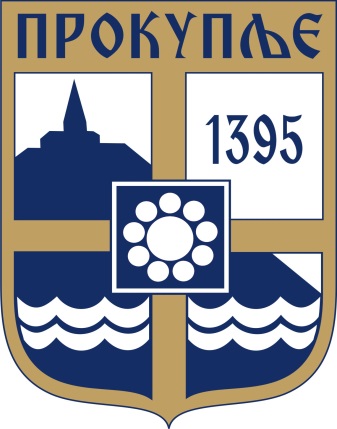 ЛОКАЛНИ ПЛАНСКИ ДОКУМЕНТ У ОБЛАСТИ ЗАПОШЉАВАЊА  ЗА  ПЕРИОД ОД 2021. ДО 2023. ГОДИНЕПрокупље,децембар, 2021.годинеУВОД Плански документ у области запошљавања за период од 2021. до 2023. године за град Прокупље представља основни инструмент спровођења активне политике запошљавања на подручју града Прокупља за период 2021. до 2023.године и њиме се дефинишу циљеви и приоритети политике запошљавања, утврђују програми и мере којe ће се реализовати, како би се достигли постављени циљеви и омогућило одрживо повећање запослености на терторији града Прокупља.Правни основ за израду Локалног планског документа за град Прокупље за период од 2021. до 2023.године представља Закон о планском систему републике Србије (,,Службени гласник РС“ број 30/18), Закон о запошљавању и осигурању за случај незапослености (,,Службени гласник РС“, број 36/09, 88/10, 38/15 и 113/17). Такође члановима 40. и 41. дефинисано је да надлежни орган локалне самоуправе може, по прибављеном мишљењу Локалног савета за запошљавање, усвојити плански документ за јединицу локалне самоуправе. Правни основ је и Акциони план за период од 2021. до 2023. године за спровођење Стратегије запошљавања у Републици Србији за период од 2021. до 2026. године (,,Службени гласник РС“, бр 30/2021).Општи циљ Стратегије запошљавања у Републици Србији за период од 2021. до 2026. године је успостављен стабилан и одрживи раст запослености заснован на знању и достојанственом раду, док су као посебни дефинисани следећи циљеви:Остварен раст квалитетне запослености кроз међусекторске мере усмерене на унапређење понуде рада и тражње за радом;Унапређен положај незапослених лица на тржишту рада;Унапређен институционални оквир за политику запошљавањаТо значи да циљеви, приоритети, програми и мере из Акционог плана за период 2021. – 2023. година представљају полазни основ, смернице и оквир за израду Локалног планског документа у области запошљавања за период од 2021. до 2023. године, уз уважавање специфичности и потреба на локалу односно, сагледавање потреба и захтева локалног тржишта рада.ПРОФИЛ ГРАДА ПРОКУПЉАГрад Прокупље, центар Топличког округа, простире се на површини од 759 км2 са 107 насељених места. Територија града Прокупља граничи се са општинама Куршумлија, Блаце, Крушевац, Алексинац, Мерошина, Житорађа, Бојник и Медвеђа. Град Прокупље смештен је дуж обале реке Топлице, тамо где се завршава њен средњи ток и одакле се на изласку из града, котлина шири у плодну добричку равницу. Окружен је брдима: Хисар (358), Боровњак (393), Губа (339) и Соколица (474). 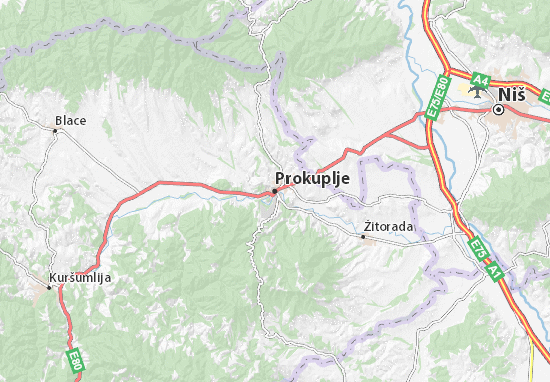 2.1 СтановништвоГрад Прокупље има 44.419 становника (према попису из 2011. године) у укупно 8500 домаћинства. Просечна густина насељености износи 57 становникана км2. Највећи број становника je настањен у самом граду, 27.333 што износи нешто преко 57% од укупног броја становника. Полна структура становништва у граду Прокупљу je следећа: мушкараца je 22.056, a жена je 22.363. Укупно становништва испод 7 година старости je 1.974, од 5-9 година старости 2.250, од 10-14 година старости 2.466, од 15-19 година старости 2.805, од 20-24 година старости 2.862, од 25-29 година старости 2.502, од 30 - 39 година старости 5.567, од 40-49 година старости 5.892, од 50-59 година старости 6.423, од 60-69 година старости 5.711, од 70- 84 година старости 5.540, 85 и више година старости 427. Старосна структура становништва града Прокупља све више има карактеристике регресивног, односно старијег типа становништва, будући да се смањују фертилни и омладински контигент становништва.Такође, присутне су миграције становништва из села ка градском средишту, као и из градског   средишта ка већим републичким центрима. To за последицу има да су поједина сеоска подручја брдско-планинског карактера практично пред изумирањем.Смањење укупног броја становника у последњих 14 година износи око 5%. Значајан броj становника града Прокупља се налази на привременом раду у иностранству.Сви подаци о броју становника су из пописа (РЗС) обављеног 2011. годинеа сређени и објављени у 2014. години.СТАЊЕ У ПРИВРЕДИГрад Прокупље је у послератном периоду био врло значајан привредни и индустријски центар, будући да су у њему пословали водећи привредни субјекти некадашње Југославије. У то време индустрија је упошљавала близу 10.000 људи. Водеће индустријске гране биле су: текстилна, облас тцрне и обојене металургије, индустрија неметала, прехрамбена и дрвно-прерађивачка индустрија. 90-их година, условљено општом економском кризом и друштвеним приликама, долази до постепеног слабљења, пропадања и гашења поменутих предузећа. Лоша приватизација тада друштвених предузећа условила је велики број незапосленог радно способног становништва, што је основни разлог за миграцију становништва у велике центре унутар Србије, али и одлазак у иностранство.Стање се мења последњих десетак година, доласком првих иностраних инвеститора и постепеним рађањем нових производних делатности. Дошло је до ревитализације и оживљавања индустрије и некадашњих производних погона, делом у постуку нове приватизације, а делом њиховом куповином у главном из стечаја.Носиоци тренутног привредног развоја на територији града Прокупља су:„GAMAConsulting“, „ЧИП ДОО“ Прокупље, „EXITLTDDOO“ Прокупље, „МETALURG ДОО“ Прокупље;област грађевинарства: „ИГМ МЛАДОСТ-ТМП Д.О.О.“ МалаПлана,„СТАМЕНКОВИЋ гтпд,“ТОПЛИЦА ГРАДЊА“;областдрвнеиндустрије:,,ЈАРД“, ,,СИНА СТИЛ“;... областпроизводњeи прерадe хране:  Компанија “HISSAR” а.д. Прокупље, “BokifoodSystem’’; област промета робе широке потрошње: РИЧ,ЧУТУРА, НЕВЕН, ЕУРОКОМЕРЦ.Постојећи страниинвеститори:„LEONI Wiring Systems Southeast d.o.o.“–немачка компанија, водећи, међународно признати произвођач жица, оптичких влакана, каблова и кабловских система за BMW возила„BizLink“ – производња каблова за мале кућне апарате„TZR Recycling Indystryd.o.o“-италијанска фирма која се бави производњом машина за специјалне намене – технологија за рециклажу„KONUS – S D.O.O.“ - производња и конфекционирање филтера са погоном ткачнице, ваљаног и игланогфилца чиме се заокружује производни процес по принципу – „Од влкна до готовог производа“.СТАЊЕ И ТОКОВИ НА ТРЖИШТУ РАДАОпште карактеристике тржишта рада до 2021. године, мењају се у односу на предходни период, али и даље остаје неусаглашеност понуде и потражње радне снаге, средња стопа незапослености, велико учешће дугорочно незапослених лица, неповољна старосна структура и квалификациона структура незапослених, смањена стопа незапослених младих, ниска мобилност радне снаге, велики број ангажованих лица у сивој економији код приватних послодаваца.НезапосленостПрема подацима из новембра месеца 2021. године, на евиденцији НСЗ-а, Филијалe Прокупље евидентирано је 4.724  лица која траже запослење.Од укупног броја незапослених 2.374 je мушког, a 2.350 женског пола. Укупан број незапослених у Топличком округу према евиденцији НСЗ закључно са новембром 2021. године износи 10.151. Преглед броја незапослених по општинама Топличког округа приказан је у табели:Табела:Незапослена лица по општинамаШто се тиче односа стручне и нестручне радне снаге, тај однос је нешто неповољнији, тако да је проценат не стручне радне снаге 40,11%. Код дужине чекања за запослење, највеће је учешће незапослених који чекају на запослење преко 12 месеци (дуготрајна незапосленост) и износи 67,34%.Током новембра 2021. године било је 79 пријављене потребе за радним местом у Националној служби за запошљавање и то 69 у граду Прокупљу.Велики удео у укупном броју незапослених лица су лица од 20– 34 година старости, и то 1.310 лица, као и лица од 45-59 година, старости кojих има 2.303.За ова лица постоје посебни програми и мере, као на пример програми стручне праксе који за циљ има оспособљавање младих, као и посебне олакшице за послодавце приликом упошљавања старијих лица.Што се тиче дужине чекања на евиденцији НСЗ, подаци се могу  видети у табели:ПОЛИТИКА ЗАПОШЉАВАЊАКључни елементи политике запошљавања у периоду од 2021. до 2023. години, усмерени су ка повећању запослености и то су подршка страним директним инвестицијама и подршка приватном предузетништву. Таква политика треба да доведе до стабилног раста запослености, повећања продуктивности,спречавања искључености са тржишта рада, отварање нових радних места, веће улагање у људски капитал и подстицање социјалне инклузије на тржишту рада.Политика запошљавања у локалној самоуправи утицаће на раст запошљавања и одрживо повећање запослености, првенствено у приватном сектору, на очување радних места и улагања у људски капитал путем додатних обука и образовања кадрова, будући да је мера забране пријема радника у јавном  и државном сектору на снази.Формирањем Локалног савета за запошљавање и доношењем аката активне политике запошљавања, локална самоуправа је препознала могућности да утиче на политику запошљавања на својој територији и да установљава мере за повећање запослености. Локални савет за запошљавање Града Прокупље формиран је још 2014. године, као саветодавно тело које даје мишљења и препоруке у вези питања од интереса за унапређење запошљавања и то: плановима запошљавања, програмима и мерама активне политике запошљавања и осталим питањима у области запошљавања.Мере предвиђене Локалним планским докумнтом у области запошљавања за период од 2021. до 2023. године односе се искључиво на незапослена лица, пријављена на евиденцији Националне службе за запошљавање, филијала у Прокупљу. Политика запошљавања у граду Прокупљу утицаће на раст запошљавања и одрживо повећање запослености оних старосних група које спадају у теже запошљиве групе. У наредном периоду фокус ће бити стављен на младе до 30 година с обзиром да по броју незапослених који се воде на евиденцији они спадају у најзаступљенију групу. Обухваћена су и дугорочно незапослена лица, лица старости 30-49 година, као и лица старости  од 50 и више година, жене, роми.Политика запошљавања града Прокупља на основу идентификоване ситуације на локалу као и ситуације на тржишту рада а у складу са националном стратегијом дефинисана је кроз следеће циљеве и мере:стварање услова за прилив страних директних инвестиција, стварање услова за привлачење домаћих инвестиција, привлачење донаторских средстава за реализацију пројеката чији је циљподстицајзапошљавања,обезбеђење буџетских средстава за подршку запошљавању,подстцање запошљавања теже запошљивих категорија,реализација мера активне политике запошљавања,учешће у финансирању мера активне политике запошљавања из републичког буџета,унапређење квалитета понуде и конкурентности радне снаге путем каријерног вођења и   саветовања чиме би се утицало на смањење неусаглашености понуде и потражње на тржишту рада, унапређење социјалног дијалога ијачање улоге социјалних партнера,подршка смањењу неформалног рада,укључивање незапослених лица у програм додатног образовања и обука.5.1. Категорије теже запошљивих лицаУ складу са Законом о запошљавању и осигурању за случај незапослености, теже запошљива лица су незапослена лица која због здравственог стања, недовољног или неодговарајућег образовања,социодемографских карактеристика, регионалне или професионалне неусклађености понуде и тражње на тржишту рада, или због других објективних околности теже налазе посао. Одређеним програмима и мерама активне политике запошљавања подстиче се равноправнији положај ових лица на тржишту рада.Статус теже запошљивих лицау складу са проценом запошљивости, а која ће имати приоритет при укључивању у мере активне политике запошљавања имају незапослена лица из следећих категорија:лица без основног образовања;лица без завршене средње школелица старости 50 и више година;дугорочно незапослена лица која посао траже дуже од 12 месеци, а посебно незапослена лица која посао траже дуже од 18 месеци;жене, посебно дугорочно незапослене жене;млади до 30 година старости, а посебно младе жене, млади без завршене средње школе, као и млади без радног искуства; особе са инвалидитетом; Роми;корисници новчане социјалне помоћи и лица у статусу вишка запослених.Такође, у мере активне политике запошљавања укључиваће се и незапослена лица из следећих теже запошљивих категорија: млади у домском смештају, хранитељским и старатељским породицама, жртве породичног насиља, жртве трговине људима, избегла и расељена лица, повратници према Споразуму о реадмисији, самохрани родитељи, супружници из породице у којој су оба супружника незапослена, родитељи деце са сметњама у развоју, бивши извршиоци кривичних дела.Посебан приоритет за укључивање у мере активне политике запошљавања имају лица која се суочавају са више фактора отежане запошљивости, односно, која припадају у две или више претходно наведених категорија теже запошљивих лица.5.2.  Приоритети политике запошљавањаОсновни приоритети Локалног акционог плана запошљавањa града Прокупља су усклађени са циљевима на националном нивоу, а то су:Смањење незапослености и успостављање стабилног и одрживог раста запослености на територији града ПрокупљаПодстицање запошљавања и укључивање теже запошљивих лица на тржиште радаПовећање запослености кроз спровођење мера  активне политике запошљавања које спроводиНационалнаслужбазазапошљавањеУнапрђењеквалитетараднеснаге и улагање у људски капиталУнапређење институција запошљавања.Приоритети политике запошљавања за пери од 2021.  до 2023. године произашли су из реалних потреба незапослености и стања на тржишту рада.МЕРЕ АКТИВНЕ ПОЛИТИКЕ ЗАПОШЉАВАЊАПолитика запошљавања, циљеви и приоритети постижу се спровођењем мера активне политике запошљавања. У сарадњи са Националном службом за запошљавање анализом и проценом потреба, имајући у виду искуство из предходног периода, утврђене су мере којима би се смањила незапосленост и задовољиле потребе послодавца у смислу ангажовања радника, унапређење институција тржишта рада, а све у циљу постизања одрживог социо-економског развоја града Прокупља у периоду од 2021. до 2023. године.Предвиђене мере активне политике запошљавања су:6.1. Стручна пракса Стручна пракса подразумева стручно оспособљавање за самосталан рад у
струци, за које је стечено одговарајуће образовање, ради обављања приправничког
стажа, односно стицањa услова за полагање стручног испита кад је то законом, односно
правилником предвиђено као посебан услов за самосталан рад у струци. Намењена је
незапосленим лицима без радног искуства у струци, са најмање средњим образовањем и
реализује се без заснивања радног односа. Приоритет за укључивање имају незапослене
особе са инвалидитетом и Роми.
Стручна пракса се реализује код послодавца који припада приватном сектору, док
се највише до 40% укупно планираних учесника може ангажовати у јавном сектору, по
следећим приоритетима:
1) на пословима здравствених радника;
2) на пословима социјалне заштите;
3) на пословима образовања и васпитања;
4) на пословима правосуђа.
Трајање стручне праксе утврђено је законом, односно правилником, а НСЗ-а исту финансира
најдуже до 12 месеци. Национална служба за запошљавање утврђује висину месечне новчане помоћи незапосленом лицу укљученом у стручну праксу, сразмерно укупно планираном броју учесника и расположивим средствима у складу са прописом у области запошљавања.
6.2. Приправништво за младе са високим образовањем Приправништво за младе са високим образовањем подразумева стручно
оспособљавање за самосталан рад у занимању за које је стечено најмање високо
трогодишње или четворогодишње образовање, ради обављања приправничког стажа,
односно стицањa услова за полагање стручног испита кад је то законом, односно
правилником предвиђено као посебан услов за рад на одређеним пословима, уз
заснивање радног односа.
Намењено је незапосленим лицима до 30 година старости, без радног искуства у
занимању за које је стечено образовање и просечном оценом од најмање 8,0 на
завршеним студијама, као и незапосленим особама са инвалидитетом и Ромима, без
обзира на године старости и просечну оцену.
Приправништво за младе са високим образовањем реализује се код послодавца
који припада приватном сектору. Послодавац остварује право на накнаду трошкова
месечне зараде за приправника у висини минималне зараде са припадајућим порезом и
доприносима, увећане за 20%.
Трајање приправништва за младе са високим образовањем утврђено је законом,
односно правилником, а Национална служба за запошљавање исто финансира најдуже
до 12 месеци.6.3. Приправништво за незапослене са средњим образовањем 
Приправништво за незапослене са средњим образовањем подразумева стручно оспособљавање за самосталан рад у струци, за које је стечено одговарајуће образовање, ради обављања приправничког стажа, односно стицања услова за полагање стручног испита када је то законом, односнон правилником предвиђено као посебан услов за одређене послове, уз заснивањ радног односа.
Право на укључивање имају незапослени са завршеним средњим образовањем, без радног иску-ства у занимању за које је стечено образовање и то:
1) млади до 30 година старости који се на евиденцији незапослених лица налазе дуже од 6 ме-     сеци:
2) незапослене особе са инвалидитетом;
3) Роми;
4) млади у домском смештају, хранитељским породицама и старатељским породицама.
Приправништво за незапослене са средњим образовањем се реализује код
послодавца који припада приватном сектору. Послодавац остварује право на накнаду
трошкова месечне зараде за приправника у висини минималне зараде са припадајућим
порезом и доприносима.
Трајање приправништва за незапослене са средњим образовањем утврђено је законом односно правилником, а Национална слуђа за запошљавање исто финансира најдуже до шест месеци.6.4. Стицање практичних знањаСтицање практичних знања подразумева стицање практичних знања и
вештина кроз обављање конкретних послова заснивањем радног односа код послодавца
који припада приватном сектору и намењено је за:
- незапослена лица без завршеног средњег образовања и лица која су завршила
функционално основно образовање одраслих, који у укупном броју планираних
полазника учествују са најмање 40%;
- незапослена лица са средњим образовањем која се налазе на евиденцији
незапослених дуже од 12 месеци, без обзира на врсту стеченог образовања и радно
искуство, а која немају адекватна и применљива знања, вештине и компетенције за
обављање конкретних послова.
Приоритет за укључивање имају незапослене особе са инвалидитетом и Роми.
Послодавац заснива радни однос на одређено време са незапосленим лицем и остварује право на накнаду трошкова зараде за укључена лица у висини минималне 
зараде са припадајућим порезом и доприносима у трајању од три месеца. Послодавац
има обавезу да задржи лице у радном односу још три месеца након завршетка мере. У
случају да послодавац заснује радни однос на неодређено време са незапосленим лицем
на почетку мере или до истека трећег месеца, односно завршетка мере, има право на
накнаду трошкова зараде за још три месеца, односно у укупном трајању од шест месеци.
Послодавац има обавезу да задржи лице у радном односу још најмање шест месеци
након истека финансирања.6.5. Обука на захтев послодавца за незапосленеОбуке на захтев послодавца за незапослене подразумева стицање додатних знања и
вештина потребних за обављање послова на конкретном радном месту, на захтев
послодавца који припада приватном сектору, као и предузећа за професионалну
рехабилитацију и запошљавање особа са инвалидитетом која послују са већинским
државним капиталом, уколико на евиденцији незапослених Националне службе за
запошљавање нема лица са потребним знањима и вештинама за обављање послова на
конкретном радном месту, односно постојећа знања и вештине не одговарају потребама
конкретног радног места. Послодавац има обавезу да са најмање 50% лица која су
успешно завршила обуку, заснује радни однос, у трајању од најмање шест месеци од
датума заснивања.
Национална служба за запошљавање учествује у финансирању трошкова обуке и
утврђује висину месечне новчане помоћи и трошкова превоза за полазнике обука, у
зависности од расположивих средстава и у складу са прописима из области
запошљавања и професионалне рехабилитације. За укључивање незапослених особа са
инвалидитетом, средства за финансирање трошкова обуке се могу увећати до 20%.6.6. Субвенционисано запошљавање незапослених лица из категорије теже запошљивих
Субвенционисано запошљавање незапослених лица из категорије теже
запошљивих подразумева финансијски подстицај, у једнократном износу, послодавцима из приватног сектора, за запошљавање незапослених лица која се налазе на евиденцији Националне службе за запошљавање.
Висина субвенције за запошљавање незапослених лица из категорије теже
запошљивих утврђена је према степену развијености јединица локалне самоуправе у
складу са посебним прописом Владе. Будући да Град Прокупље спада у трећу групу (у распону од 60% до 80% републичког просека) висина субвенција износи 225.000,00 динара по кориснику.
Наведени износи субвенције за запошљавање следећих категорија теже
запошљивих лица и то:
1. особе са инвалидитетом;
2. радно способни корисници новчане социјалне помоћи;
3. млади у домском смештају, хранитељским породицама и старатељским
породицама;
4. жртве породичног насиља,
увећавају се за 20% тако да за трећу групу (у распону од 60% до 80% републичког просека) износе 270.000,00 динара по кориснику.
Реализација се прати 12 месеци.6.7. Подршка самозапошљавањуПодршка самозапошљавању обухвата стручну помоћ и средства у виду субвенције за самозапо-шљавање.
Стручна помоћ коју може да оствари незапослени који се самозапошљава састоји се од инфор-мативних и саветодавних услуга, обуке за развој предузетништва, као иподршке у првој години
пословања која се реализује кроз менторинг програм и специјалистичке обуке у НСЗ, регионалним развојним агенцијама и др.
Средства за самозапошљавање у 2021.години одобравају се незапосленом лицу у виду субве-нције у једнократном износу од 250.000.00 динара по кориснику, односно 300.000,00 динара у 2022. и 2023. години ради оснивања радње, задруге, или другог облика предузетништва, као и за оснивање привредног друштва уколико оснивач заснива у њему радни однос. Субвенција се може одобрити за све врсте делатности у складу са Уредбом о класификацији  делатности.Одобравање субвенције за самозапошљавање одређује се на основу оцене бизнис
плана, а приоритет за одобравање субвенције имају незапослени који припадају
следећим  категоријама:
1. млади до 30 година старости;
2. вишкови запослених;
3. Роми;
4. особе са инвалидитетом;
5. жене.
У случају самозапошљавања особа са инвалидитетом субвенција се  у 2021. одобрава у
једнократном износу од 270.000,00 динара по кориснику, односно 330.000,00 динара у 2022. и 2023. години ради оснивања радње, задруге, или другог облика предузетништва, као и за оснивање привредног друштва уколико оснивач заснива у њему радни однос. Субвенција се може одобрити за све врсте делатности у складу са Уредбом о класификацији  делатности.6.8 Јавни радови
Јавни радови се организују у циљу радног ангажовања теже запошљивих
незапослених лица и незапослених у стању социјалне потребе, ради очувања и
унапређења радних способности незапослених, као и остваривања одређеног
друштвеног интереса.
У програм јавних радова укључују се незапослена лица из следећих категорија:
1. радно способни корисници новчане социјалне помоћи;
2. Роми;
3. лица без завршене средње школе;
4. лица која посао траже дуже од 18 месеци;
5. особе са инвалидитетом.
Приоритет за укључивање у меру имају лица из наведених категорија која се први
пут ангажују на јавним радовима.
На јавним радовима се радно ангажује најмање пет незапослених лица.
Послодавац који спроводи јавне радове закључује са незапосленим уговор о
радном ангажовању у складу са прописима о раду и јавним конкурсом. Средства
намењена за организовање јавних радова користе се за:
1) исплату накнаде за обављен посао лицима ангажованим на јавним радовима
(по основу уговора о привременим и повременим пословима у висини до 22.000,00
динара на месечном нивоу за пун фонд радних часова, односно сразмерно времену
радног ангажовања на месечном нивоу, која се увећава за припадајући порез и доприносе
за обавезно социјално осигурање и која обухвата и трошкове доласка и одласка са рада);
2) накнаду трошкова спровођења јавних радова послодавцу (највише до 2.000,00
динара по лицу, једнократно, у зависности од трајања јавног рада);
3) накнаду трошкова обуке (у једнократном износу од 1.000,00 динара по
ангажованом лицу које је завршило обуку), која се у зависности од врсте и сложености
послова може организовати по интерном програму послодавца извођача јавног рада или
програму образовне установе. Јавни радови се организују у области социјалне заштите и хуманитарног рада,
одржавања и обнављања јавне инфраструктуре, одржавања и заштите животне средине
и природе.
Право учествовања у поступку организовања јавних радова имају органи јединица локалне самоуправе, јавне установе и јавна предузећа, привредна друштва, предузетници, задруге и удружења.РЕАЛИЗАЦИЈА МЕРА АКТИВНЕ ПОЛИТИКЕ ЗАПОШЉАВАЊАПредвиђене мере активне политике запошљавањa ће се реализовати уз суфинансирање средствима из републичког буџета у сарадњи са Националном службом за запошљавање или  сопственим средствима из буџета јединице локалне самоуправе уз стручну и техничку подршку Националне службе за запошљавање.Уколико се наведене мере спроводе уз суфинансирање средствима из републичког буџта, спроводе се према условима утврђеним у овом планском документу. Уколико се наведене мере у потпуности финансирају средствима из буџета јединице локалне самоуправе спроводе се према условима дефинасаним јавним позивом уз сагласност, односно мишљење Локаног савета за запошљавање града Прокупља, а могућност укључивања имају сва лица која с налазе на евиденцији ационалне слушбе за запошљавање.УСЛОВИ  ЗА КОНКУРИСАЊЕУслов за подношење захтева за суфинансирање мера активне политике запошљавања је да  јединица локалне самоуправе има:формиран Локални савет за запошљавање; усвојен Локални плански документ у области запошљавања; усаглашен Локални плански документ у области запошљавања са Акционим
 планом за запошљавање;обезбеђено више од половине потребних средстава за финансирање одређене мере.Јединица локалне самоуправе, преко Националне службе за запошљавање, подноси министарству надлежном за послове запошљавања захтев за учешће у финансирању мера активне политике запошљавања предвиђених локалним планским документом у области запошљавањаПо истеку рока за подношење захтева, Национална служба за запошљавање проверава испуњеност услова за финансирање програма или мера активне политике запошљавања, припрема мишљење о усклађености са циљевима локалног економског развоја и индикаторима на локалном тржишту рада и даје предлог за учешће у финансирању програма или мера активне политике запошљавања на основу критеријума и расположивих средстава у републичком буџету. Национална служба за запошљавање доставља министарству надлежном за
послове запошљавања предлог за учешће у финансирању мера активне политике
запошљавања у року од 30 дана од дана истека рока за подношење захтева, на основу
кога министар надлежан за послове запошљавања доноси одлуку.
Национална служба за запошљавање и јединице локалне самоуправе обухваћене
одлуком закључују споразум о начину и поступку реализације мера активне политике
запошљавања, као и другим питањима од значаја за спровођење ове одлуке.Јединице локалне самоуправе могу, у складу са потребама локалног тржишта
рада, планирати и друге мере активне политике запошљавања, утврдити их у локалном
планском документу у области запошљавања и њихову реализацију финансирати у
целости из средстава буџета јединица локалне самоуправе. У реализацији мера активне политике запошљавања које се у целости финансирају из буџета јединица локалне самоуправе,
Национална служба за запошљавање пружа стручну и техничку подршку.НЕОПХОДНА ДОКУМЕНТАЦИЈАЗахтев за учешће у суфинансирању мера активне политике запошљавања;Одлука надлежног органа о формирању Локалног савета за запошљавање;Усвојен Локални плански документ у области запошљавања;Доказ о издвојеним средствима за мере активне политике запошљавања – Одлука о усвајању буџета за годину у којој се планира спровођење мера. СРЕДСТВА ЗА РЕАЛИЗАЦИЈУ МЕРА АКТИВНЕ ПОЛИТИКЕ ЗАПОШЉАВАЊАЗа реализацију мера активне политике запошљавања које су дефинисане Локалним планским документом средства се планирају Одлуком о буџету града Прокупља у укупном износу. Локални савет за запошљавање даје предлог мера које ће се реализовати у свакој години посебно и утврђује износ средстава за сваку од предложених мера. СПРОВОЂЕЊЕ МЕРА АКТИВНЕ ПОЛИТИКЕ ЗАПОШЉАВАЊАНосилац спровођења мера предвиђених Локалним планским документом у области запошљавањ је Градска управа Града Прокупља, у сарадњи са Националном службом запошљавања Филијала у Прокупљу. Основне смернице, препоруке и мишљења за спровођење мера предлаже Локални савет за запошљавање Града Прокупља.Спровођење акционог плана,предвиђених приоритета и мера подразумева активно учешће и сарадњу свих сегмената јавног,цивилног и пословног сектора на подручју града Прокупља, док саму реализацију прати Локални савет за запошљавање града Прокупља.Број:06-119/2021-02У Прокупљу, 30.12.2021.године                                                                    ПРЕДСЕДНИК                                                                   СКУПШТИНЕ ГРАДА                                                                  Дејан Лазић с.р.                                                                                   __________________________________САДРЖАЈУвод............................................................................................................................................ 2Профил града Прокупља....................................................................................................... 3  2.1Становништво............................................................................................................................. 3Стање у привреди …............................................................................................................... 4Стање  и токови на тржишту рада................................................................................................................................................54.1  Незапосленост....................................................................................................................................5Политика запошљавања.............................................................................................................................8Категорије теже запошљивих лица..............................................................................................................................................9Приоритети политике запошљавања.................................................................................. ....9Мере активне политике запошљавања..........................................................................................................................10Програм стручне праксе.......................................................................................................................................10Приправништво за младе са високим образовањем............................................................................................................................10Приправништво за незапослене са средњим образовањем.............................................. 11Стицање практичних знања.......................................................................................................................................11Обука на захтев послодавца за незапослене............................................................................................................................12Субвенционисано запошљавање незапослених лица из категорије теже запошљивих...........................................................................................................................12Подршка самозапошљавању.................................................................................................................13Јавни радови......................................................................................................................................13Реализација мера активне политике запошљавања.....................................................................................................................................14Услови за конкурисање..............................................................................................................14Неопходна документација...................................................................................... 15Средства за реализацију мера активне политике запошљавања.................. 1511. Спровођење мера локалног акционог плана запошљавања.......................... 16С а д р ж а ј1.Одлука о изменама и допунама Одлуке о организацији Градске управе града Прокупља.......12. Одлука о измени Одлуке о општим условима за одржавање и коришћење Јавног локалног водовода у сеоским насељима на територији града Прокупља.....................................................43. Одлука о приступању прибављања грађевинског земљишта у јавној својини Града Прокупља путем размене.......................................................................................................................................54. Одлука о прибављању непокретност  непосредном погодбом у јавну својину Града Прокупља................................................................................................................................................75.Одлука о додели новчаних награда и средстава за подстицање образовања и усавршавања талентованих  ученика и студената у Граду Прокупљу..............................................................86. Одлука о утврђивању економске цене програма васпитања и образовања у предшколским установама чији је оснивач Град Прокупље за 2022.годину.......................................................117.Одлука о измени Одлуке о изради Програма развоја спорта Града Прокупља за период од 2022.до 2024.године............................................................................................................................................138.Решење о усвајању Почетног ликвидационог извештаја Спортског центра Прокупље у ликвидацији............................................................................................................................................149. Решење о давању сагласности на Одлуку о промени цена комуналних услуга ''Porr-Werner-Weber'' д.о.о. Прокупље.........................................................................................................................1510. Решење о давању сагласности на уговор о преносу удела.........................................................1611.Решење о давању сагласности на Статут о изменама Статута Дома културе''Радивој Увалић-Бата'' Прокупље......................................................................................................................1712.Решење о давању сагласности на Статут о изменама и допунама Статута Народног  музеја Топлице Прокупље.................................................................................................................................1813.Решење о давању сагласности на Статут о изменама Стаута Народне библиотеке ''Раде Драинац'' Прокупље...............................................................................................................................1914. Решење о давању сагласности на предлог Кадровског плана Историјског архива Топлице за 2022.годину...............................................................................................................................................2015. Решење о давању сагласности на предлог Кадровског плана КОЦ ''Топлица'' за 2022.годину................................................................................................................................................2116. Решење о давању сагласности на Годишњи план рада Предшколске установе ''Невен'' за радну 2021/2022.годину.......................................................................................................................................2217. Локални плански документ у области запошљавања за период од 2021.до 2023.године........23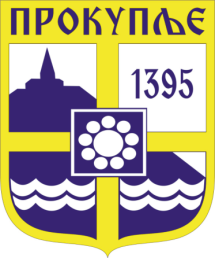  Издавач: Скупштина Грaда  Прокупља Лист уредио: Ивана Обрадовић Главни и одговорни уредник: Секретар Скупштине Града Прокупља  Александра ВукићевићГОДИНА XIIIБрој 45Прокупље31. Децембар2021.Лист излази према потребиГодишња претплата: 1.000 дин.Цена овог броја износи: 40 дин.Рок за рекламацију: 10 данаАКТИВНА НЕЗАПОСЛЕНА ЛИЦАПО ОПШТИНАМА ТОПЛИЧКОГ ОКРУГААКТИВНА НЕЗАПОСЛЕНА ЛИЦАПО ОПШТИНАМА ТОПЛИЧКОГ ОКРУГААКТИВНА НЕЗАПОСЛЕНА ЛИЦАПО ОПШТИНАМА ТОПЛИЧКОГ ОКРУГАБлаце1.19211,76%Житорађа1.90918,83%Куршумлија2.31422,82%ПРОКУПЉЕ4.72446,59%ТОПЛИЧКИ ОКРУГ10.139100,00%НЕЗАПОСЛЕНА ЛИЦА ПРЕМА СТЕПЕНУ СТРУПНЕ СПРЕМЕ, СТАРОСТИ, ТРАЈАЊУ НЕЗАПОСЛЕНОСТИ И ПОЛУ НА КРАЈУ ДЕЦЕМБРА 2020. ГОДИНЕНЕЗАПОСЛЕНА ЛИЦА ПРЕМА СТЕПЕНУ СТРУПНЕ СПРЕМЕ, СТАРОСТИ, ТРАЈАЊУ НЕЗАПОСЛЕНОСТИ И ПОЛУ НА КРАЈУ ДЕЦЕМБРА 2020. ГОДИНЕНЕЗАПОСЛЕНА ЛИЦА ПРЕМА СТЕПЕНУ СТРУПНЕ СПРЕМЕ, СТАРОСТИ, ТРАЈАЊУ НЕЗАПОСЛЕНОСТИ И ПОЛУ НА КРАЈУ ДЕЦЕМБРА 2020. ГОДИНЕНЕЗАПОСЛЕНА ЛИЦА ПРЕМА СТЕПЕНУ СТРУПНЕ СПРЕМЕ, СТАРОСТИ, ТРАЈАЊУ НЕЗАПОСЛЕНОСТИ И ПОЛУ НА КРАЈУ ДЕЦЕМБРА 2020. ГОДИНЕНЕЗАПОСЛЕНА ЛИЦА ПРЕМА СТЕПЕНУ СТРУПНЕ СПРЕМЕ, СТАРОСТИ, ТРАЈАЊУ НЕЗАПОСЛЕНОСТИ И ПОЛУ НА КРАЈУ ДЕЦЕМБРА 2020. ГОДИНЕНЕЗАПОСЛЕНА ЛИЦА ПРЕМА СТЕПЕНУ СТРУПНЕ СПРЕМЕ, СТАРОСТИ, ТРАЈАЊУ НЕЗАПОСЛЕНОСТИ И ПОЛУ НА КРАЈУ ДЕЦЕМБРА 2020. ГОДИНЕНЕЗАПОСЛЕНА ЛИЦА ПРЕМА СТЕПЕНУ СТРУПНЕ СПРЕМЕ, СТАРОСТИ, ТРАЈАЊУ НЕЗАПОСЛЕНОСТИ И ПОЛУ НА КРАЈУ ДЕЦЕМБРА 2020. ГОДИНЕНЕЗАПОСЛЕНА ЛИЦА ПРЕМА СТЕПЕНУ СТРУПНЕ СПРЕМЕ, СТАРОСТИ, ТРАЈАЊУ НЕЗАПОСЛЕНОСТИ И ПОЛУ НА КРАЈУ ДЕЦЕМБРА 2020. ГОДИНЕНЕЗАПОСЛЕНА ЛИЦА ПРЕМА СТЕПЕНУ СТРУПНЕ СПРЕМЕ, СТАРОСТИ, ТРАЈАЊУ НЕЗАПОСЛЕНОСТИ И ПОЛУ НА КРАЈУ ДЕЦЕМБРА 2020. ГОДИНЕСТЕПЕН СТРУЧНЕ СПРЕМЕСТЕПЕН СТРУЧНЕ СПРЕМЕСТЕПЕН СТРУЧНЕ СПРЕМЕСТАРОСТСТАРОСТСТАРОСТТРАЈАЊЕНЕЗАПОСЛЕНОСТИТРАЈАЊЕНЕЗАПОСЛЕНОСТИТРАЈАЊЕНЕЗАПОСЛЕНОСТИУкупноУкупно4.724УкупноУкупно4.724УкупноУкупно4.724УкупноЖене2.350УкупноЖене2.350УкупноЖене2.350IУкупно156815-19Укупно171До 3 месецаУкупно556IЖене80815-19Жене93До 3 месецаЖене229IIУкупно32720-24Укупно4643-6месециУкупно229IIЖене12820-24Жене2493-6месециЖене153IIIУкупно98625-29Укупно4686-9месециУкупно377IIIЖене38325-29Жене2496-9месециЖене188IVУкупно1.33830-34Укупно3789-12месециУкупно311IVЖене64730-34Жене2069-12месециЖене139VУкупно2335-39Укупно3571-2годинеУкупно712VЖене435-39Жене1811-2годинеЖене338VI-1Укупно14640-44Укупно4642-3годинеУкупно421VI-1Жене7540-44Жене2162-3годинеЖене216VI-2Укупно9645-49Укупно5433-5годинаУкупно415VI-2Жене5545-49Жене2833-5годинаЖене214VII-1Укупно23850-54Укупно6035-8годинаУкупно441VII-1Жене15050-54Жене3185-8годинаЖене227VII-2Укупно255-59Укупно6938-10годинаУкупно227VII-2Жене055-59Жене3598-10годинаЖене      125VIIIУкупно060-65Укупно583Преко 10 годинаУкупно 965VIIIЖене060-65Жене      196Преко 10 годинаЖене 521